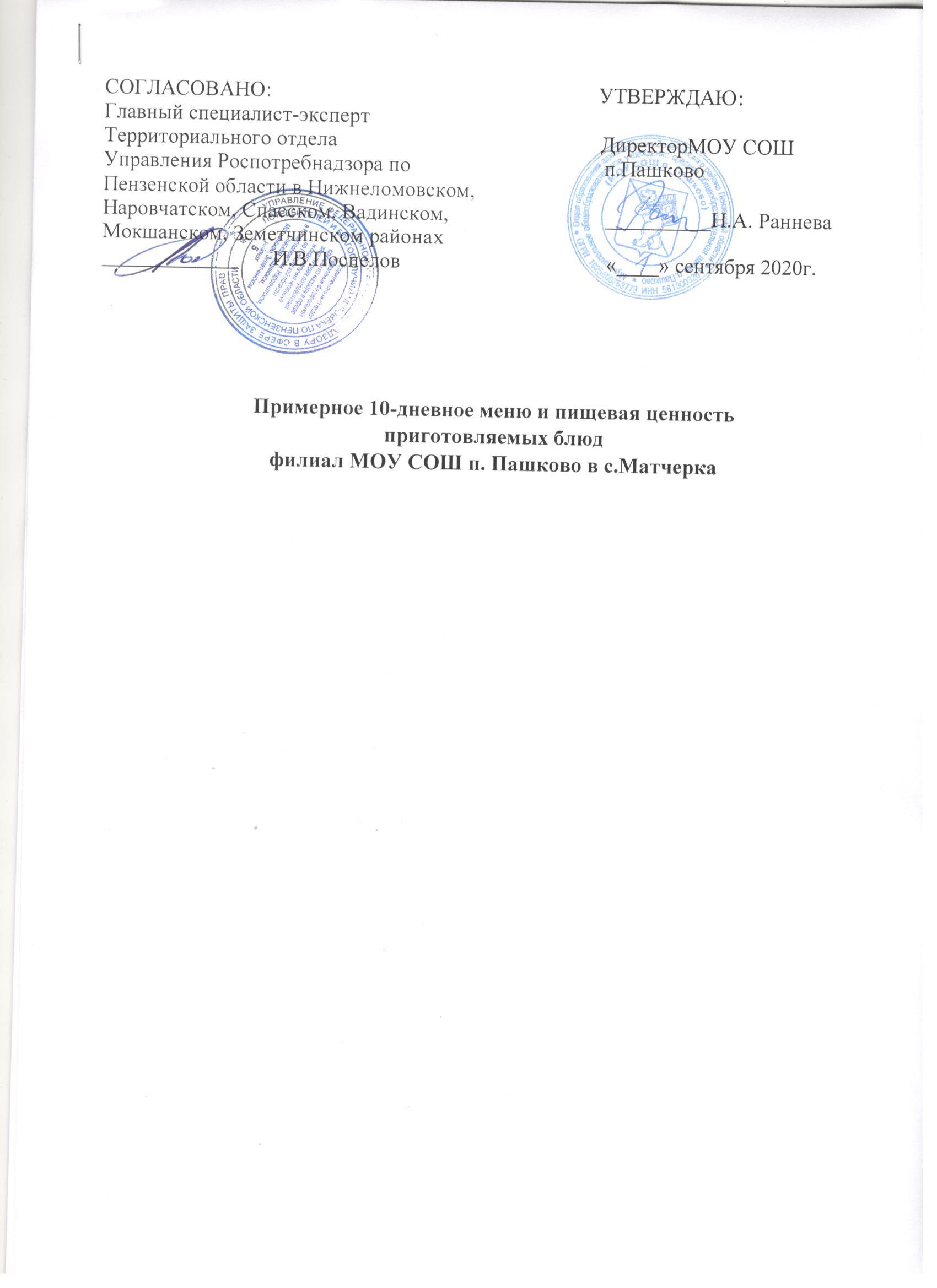 Сезон: осенне-зимнийВозрастная категория: 7 лет и старше1день2день3день4день5день6день7день8день9день10деньВ Меню включены рецептуры из:- Сборник технических нормативов - Сборник рецептур блюд и кулинарных изделий для предприятий общественного питания при общеобразовательных школах / Под ред.В.Т.Лапшиной. – М.: Хлебпродинформ, 2004. – 639 с. - Сборник рецептур блюд и кулинарных изделий для предприятий общественного питания/ Авт.-сост.: А.И.Здобнов, В.А. Цыганенко, М.И. Пересичный. – К.: А.С.К., 2005 – 656 с -  Сборник технических нормативов - Сборник рецептур блюд и кулинарных изделий для питания детей дошкольных образовательных учреждений / Под ред. М.П.Могильного и В.А.Тутельяна. – М.: ДеЛи принт, 2010. – 628 с. -  Сборник рецептур блюд и кулинарных изделий для предприятий общественного питания. – М.: Госторгиздат, 1955 -  Сборник рецептур блюд и кулинарных изделий для предприятий общественного питания/Составитель Л.Е.Голунова. - Издательство “ПРОФИКС” Санкт-Петербург,  2003 г. №Приём пищиНаименование блюдаМасса порцииПищевые веществаПищевые веществаПищевые веществаЭн. ценность (ккал)№ рецептуры№Приём пищиНаименование блюдаМасса порцииБЖУЭн. ценность (ккал)ЗавтракКаша гречневая молочная2006,215,2832,79203,00168Чай с сахаром200/200,200,0014,0028,00943Бутерброд с колбасой100/508.37,268,1250Яблоко1000,4-11,346Итого18,1616,08153,5706,73ОбедСалат из свежих огурцов1000.42-1,624.913Суп картофельный с крупой (пшено)2502,182,8414,2991,50204Рыба припущенная (треска)10016,900,650,3175,00245Каша рассыпчатая (перловая)200/58,805,8447,02284,94679Компот из смеси сухофруктов2000,040,0024,7694,20868Хлеб ржаной503,50,623,2208Печенье5020,81,048,04103Итого43,5931,99114,36895,10Итого в день61,7548,07267,861601,83№Приём пищиНаименование блюдаМасса порцииПищевые веществаПищевые веществаПищевые веществаЭнергетическая ценность (ккал)№ рецептуры№Приём пищиНаименование блюдаМасса порцииБЖУЭнергетическая ценность (ккал)ЗавтракКаша манная молочная200/56,246,1019,70158,64390Компот из смеси сухофруктов2000,040,0024,7694,20868Батон50/5011,25,450,6280Груша1000,5-12,957Итого18,2612,6091,78544,99ОбедСалат из моркови с яблоками100/1001,080,188,6240,4038Щи из свежей капусты с картофелем2501,754,898,4984,75187Макаронные изделия отварные 2007,366,0235,26224,6688Тефтели мясные10011,7812,9114,90223,00286Чай с сахаром200/200,200,0014,0028,00943Хлеб ржаной805,670,8429,4142Итого25,6116,54103,72608,90Итого в день43,8729,14195,51153,89№Приём пищи Наименование блюдаМасса порцииПищевые веществаПищевые веществаПищевые веществаЭнергетическая ценность (ккал)№ рецептуры№Приём пищи Наименование блюдаМасса порцииБЖУЗавтракКаша молочная рисовая2003,094,0736,98197,0168Чай с сахаром200/200,200,0014,0028,00943Яйцо вареное405,14,60,363Йогурт1001,5-22,490,0Хлеб белый503,80,4524,85108,5Итого14,8910,72106,84563,5ОбедСалат из свеклы100/1001,436,098,3656,3433Суп картофельный с макаронными изделиями2502,692,8417,14104,75208Голень куриная тушёная10016,157,024,79147,0Каша рассыпчатая (гречневая)2009,947,4847,78307,26679Чай с сахаром200/200,200,0014,0028,00943Хлеб ржаной503,50,623,2208Апельсин 1251,24,517175,9Итого33,8423,15102,63948,82Итого в день48,7333,87209,471512,32№Приём пищи Наименование блюдаМасса порцииПищевые веществаПищевые веществаПищевые веществаЭнергетическая ценность (ккал)№ рецептуры№Приём пищи Наименование блюдаМасса порцииБЖУЗавтракКаша «Дружба» с изюмом 200/510,4411,1141,30307,00177Хлеб503,80,4524,85108,5Булочка 708,97,6571,64391,01Кисель2000,41-25,298Итого34,6133,70174,09746,05ОбедВинегрет овощной1001,366,188,4494,8045Суп картофельный с бобовыми (горох)250/55,495,2816,33134,75206Рыба припущенная (треска)10016,900,650,3175,00245Каша рассыпчатая (рисовая)200/58,805,8447,02284,94679Сок фруктовый2001,0-27,5112Хлеб ржаной503,50,623,2208Яблоко1000,75-26112,5Итого24,8422,22138,56928,50Итого в день59,4555,92312,651674,55№Приём пищи Наименование блюдаМасса порцииПищевые веществаПищевые веществаПищевые веществаЭнергетическая ценность (ккал)№ рецептуры№Приём пищи Наименование блюдаМасса порцииБЖУЗавтракСуп молочный с макаронными изделиями (вермишель) вермишель2507,196,5123,55181,5093Какао с молоком2006,88,030,9223,5Печенье1009,89,968,1300Мандарин1000,4-11,346Итого23,8630,65171,89914,5ОбедСалат из белокочанной капусты100/1000,853,055,4152,4443Суп картофельный с крупой (рис)2501,982,7414,5890,75204Котлета 10015,5511,5515,7228,75608Горох отварной2009,947,4847,78307,26Чай с сахаром200/200,200,0014,0028,00943Хлеб ржаной503,50,623,2208Печенье5020,81,048,04103Итого36.5628,49132,32888,50Итого в день60,4259,14304,211802,5№Приём пищи Наименование блюдаМасса порцииПищевые веществаПищевые веществаПищевые веществаЭнергетическая ценность (ккал)№ рецептуры№Приём пищи Наименование блюдаМасса порцииБЖУЗавтракКаша манная молочная200/56,246,1019,70158,64390Какао200/200,260.0515,5259Печенье 504,23,734.1125Груша 1000,40,44,930Итого14,0612,98113,4565,73ОбедСалат из моркови с яблоками100/1001,080,188,6240,4038Борщ с капустой и картофелем2501,814,91125,25102,50170Картофельное пюре 2004,086,4027,26183694Гуляш100/7523,8019,525,74203,00591Компот из смеси сухофруктов2000,040,0024,7694,20868Хлеб ржаной503,50,623,2208Йогурт 1000,4-11,346,0Итого18,3710,96125,32867,00Итого в день32,4323,94238,721432,73№Приём пищи Наименование блюдаМасса порцииПищевые веществаПищевые веществаПищевые веществаЭнергетическая ценность (ккал)№ рецептуры№Приём пищи Наименование блюдаМасса порцииБЖУЗавтракКаша гречневая молочная2006,215,2832,79203,00168Бутерброд с сыром50/153,514,5154,54175,9Сок фруктовый2001,0-21,288Итого30,1819,2296,04599,46ОбедСалат из свеклы100/1001,436,098,3656,3433Суп картофельный с крупой (пшено)2502,182,8414,2991,50204Тефтели мясные10011,7812,9114,90223,00286Макаронные изделия отварные 2007,366,0235,26224,6688Чай с сахаром200/200,200,0014,0028,00943Хлеб ржаной503,50.623,2208Печенье504,94,934,1150Итого31,3427,27144,111019,0Итого в день60,3446,49240,151618,46№Приём пищи Наименование блюдаМасса порцииПищевые веществаПищевые веществаПищевые веществаЭнергетическа яценность (ккал)№ рецептуры№Приём пищи Наименование блюдаМасса порцииБЖУЗавтракСуп молочный с крупой (с пшеном)2507,256,8523,21183,5094Компот из смеси сухофруктов2000,040,0024,7694,20868Батон504,23,734,1125Яблоко1000,4-11,346Итого24,9422,3287,61612,76ОбедСалат из моркови с яблоками100/1001,080,188,6240,4038Щи из свежей капусты с картофелем2501,754,898,4984,75187Плов из птицы20025,3821,2544,61471,25304Кисель2000,41-25,298Хлеб ржаной503,50,623,2208Печенье504,94,934,1150Итого23,7815,9466,27898,65Итого в день42,0527,06287,971511,41№Приём пищи Наименование блюдаМасса порцииПищевые веществаПищевые веществаПищевые веществаЭнергетическая ценность (ккал)№ рецептуры№Приём пищи Наименование блюдаМасса порцииБЖУЗавтракСуп молочный с крупой (с рисом)2506,031,2821,04165,5094Чай с сахаром200/200,200,0014,0028,00943Зефир509,89,968,1300Груша2500,75-26,0222,5Итого13,2718,2136,81776,5ОбедВинегрет овощной1001,366,188,4494,8045Суп картофельный с бобовыми (горох)250/55,495,2816,33134,75206Рыба припущенная (треска)10016,900,650,3175,00245Каша рассыпчатая (перловая)200/58,805,8447,02284,94679Подлива1000,081,94,939,7Компот из смеси сухофруктов2000,040,0024,7694,20868Хлеб ржаной503,50.623.2208Печенье504,94,934,1150Итого33.8429.32166,341132,95Итого в день47,1147.52283,151909,45№Приём пищи Наименование блюдаМасса порцииПищевые веществаПищевые веществаПищевые веществаЭнергетическая ценность (ккал)№ рецептуры№Приём пищи Наименование блюдаМасса порцииБЖУЗавтракКаша манная молочная200/56,246,1019,70158,64390Напиток кисло-молочный «Снежок»2000.41-25.298Мандарин1000,40,404,930Булочка708,97,6571,64391,01Итого17,8920,85144,2837,01ОбедСалат из свеклы100/1001,436,098,3656,3433Суп рыбный2504.324.9322.19152Сосиска1005.4711.69-131,3Картофельное пюре 2004,086,4027,26183694Кисель200/205,96,759.91122Хлеб ржаной503.50.623.2208Итого27.7533.95107.561013.50Итого в день45,6454,8251,761850,51